食育月間の取組提出都道府県名政令指定都市名長崎県　取組市町村名取組団体・企業名島原市各地区社会福祉協議会取組の名称ひとり暮らし高齢者会食会実施時期あかね会(森岳地区)：6月15日　会食会(白山地区)：6月21日取組内容目的独居の高齢者に対して共食の機会を作り、食事を楽しんでもらい、家に閉じこもらず外に出る機会を作る(2) 対象者独居高齢者(3) 参加人数・あかね会(6/15開催)　103名・会食会(6/21開催)　　115名～　会食会の様子　～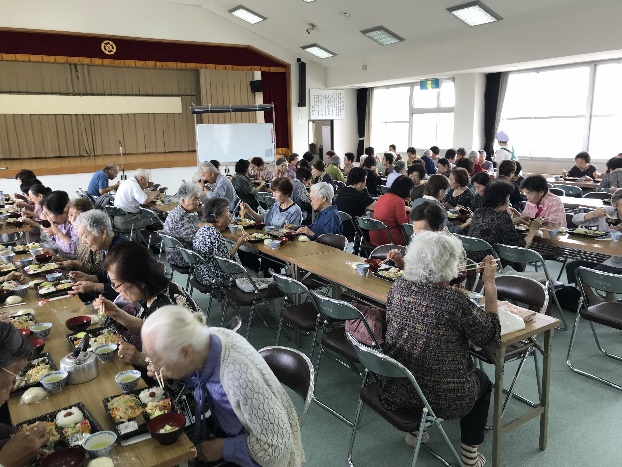 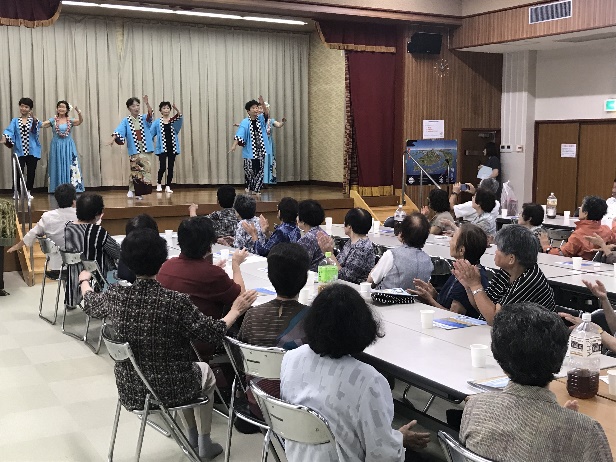 